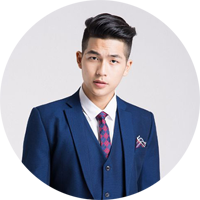 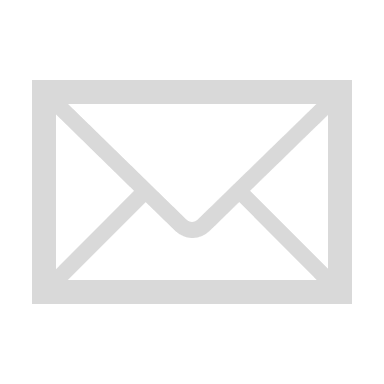 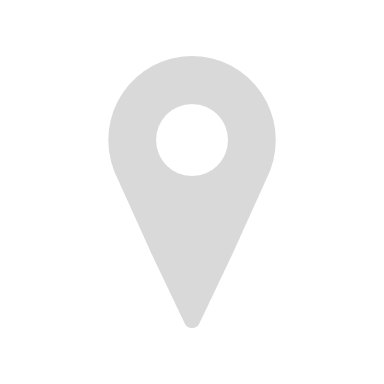 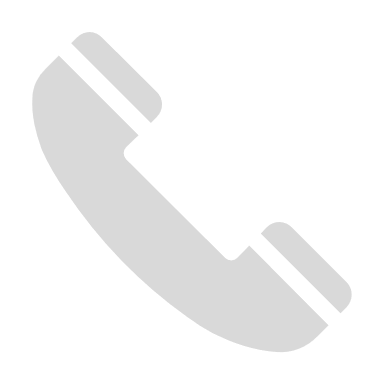 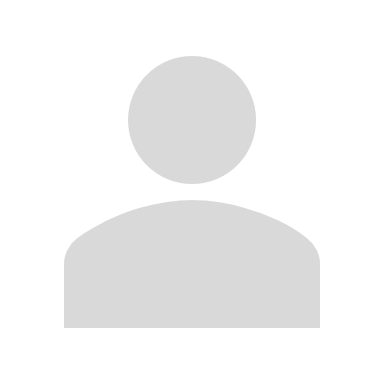 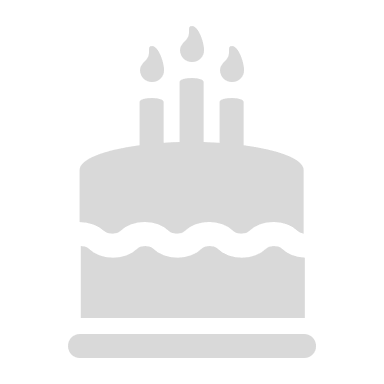 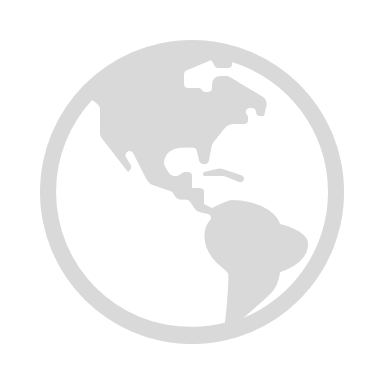 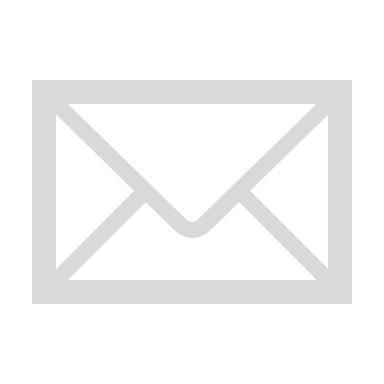 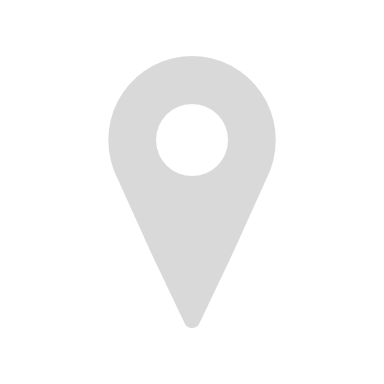 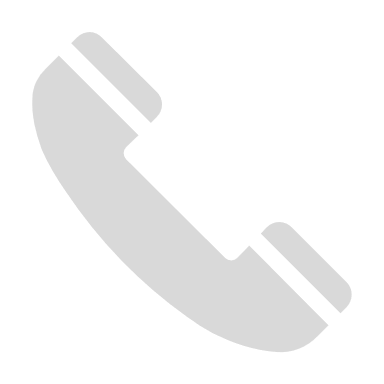 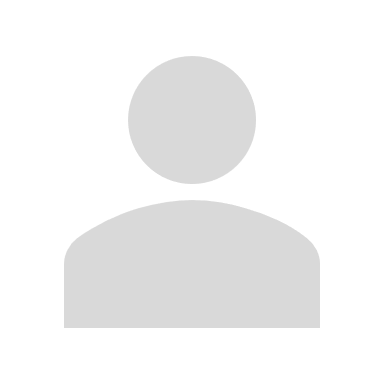 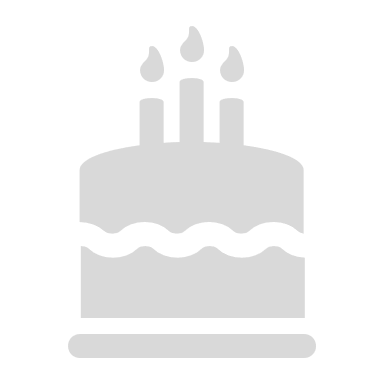 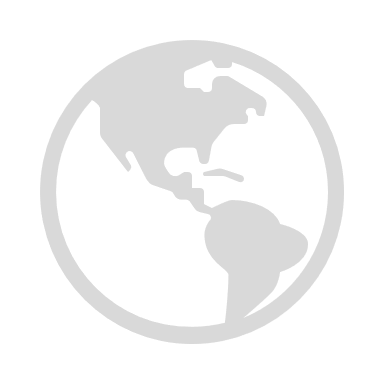 	Nam	admin@danhbavieclam.vn	60 Cù Lao, Phường 02, Quận Phú 	Nhuận, Tp.HCM	fb.com/danhbavieclam.vnMỤC TIÊU NGHỀ NGHIỆPTôi muốn trong 5 năm tới có thể trở thành chuyên gia bán hàng, quản lý của một team kinh doanh xuất sắc Năm.Tôi muốn trở thành trưởng phòng kinh doanh trong thời gian 5 năm sắp tớiSỞ THÍCH  ●   Giao lưu bạn bè  ●   Chơi thể thao  ●   Bơi lội   ●   Du lịchĐẠI HỌC DANHBAVIECLAM.VNChuyên ngành: Quản trị kinh doanh- Tốt nghiệp loại khá, điểm trung bình 7.5	Nam	admin@danhbavieclam.vn	60 Cù Lao, Phường 02, Quận Phú 	Nhuận, Tp.HCM	fb.com/danhbavieclam.vnMỤC TIÊU NGHỀ NGHIỆPTôi muốn trong 5 năm tới có thể trở thành chuyên gia bán hàng, quản lý của một team kinh doanh xuất sắc Năm.Tôi muốn trở thành trưởng phòng kinh doanh trong thời gian 5 năm sắp tớiSỞ THÍCH  ●   Giao lưu bạn bè  ●   Chơi thể thao  ●   Bơi lội   ●   Du lịchCÔNG TY CỔ PHẦN DANHBAVIECLAM.VNNhân viên sales- Biên tập soạn thảo thông điệp, tin, bài viết về lĩnh vực giáo dục để PR cho sản phẩm, dịch vụ, nhằm quảng bá hình ảnh và tạo dựng thương hiệu với khách hàng. - Hỗ trợ xây dựng hệ thống nhận dạng thương hiệu.CÔNG TY TNHH DANHBAVIECLAM.VNNhân viên chăm sóc khách hàng- Biên tập soạn thảo thông điệp, tin, bài viết về lĩnh vực giáo dục để PR cho sản phẩm, dịch vụ, nhằm quảng bá hình ảnh và tạo dựng thương hiệu với khách hàng.- Hỗ trợ xây dựng hệ thống nhận dạng thương hiệu.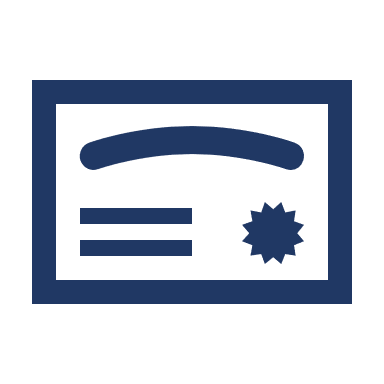 	Nam	admin@danhbavieclam.vn	60 Cù Lao, Phường 02, Quận Phú 	Nhuận, Tp.HCM	fb.com/danhbavieclam.vnMỤC TIÊU NGHỀ NGHIỆPTôi muốn trong 5 năm tới có thể trở thành chuyên gia bán hàng, quản lý của một team kinh doanh xuất sắc Năm.Tôi muốn trở thành trưởng phòng kinh doanh trong thời gian 5 năm sắp tớiSỞ THÍCH  ●   Giao lưu bạn bè  ●   Chơi thể thao  ●   Bơi lội   ●   Du lịchTÌNH NGUYỆN NNC GROUPTình nguyện viên- Giúp đỡ học tập cho trẻ em, tặng quà. - Giúp đỡ các gia đình bà mẹ Việt Nam anh hùng, tham gia hoạt động xây nhà tình nghĩa, tổ chức các chương trình văn nghệ..	Nam	admin@danhbavieclam.vn	60 Cù Lao, Phường 02, Quận Phú 	Nhuận, Tp.HCM	fb.com/danhbavieclam.vnMỤC TIÊU NGHỀ NGHIỆPTôi muốn trong 5 năm tới có thể trở thành chuyên gia bán hàng, quản lý của một team kinh doanh xuất sắc Năm.Tôi muốn trở thành trưởng phòng kinh doanh trong thời gian 5 năm sắp tớiSỞ THÍCH  ●   Giao lưu bạn bè  ●   Chơi thể thao  ●   Bơi lội   ●   Du lịchTiếng anhMáy tính & InternetGiao tiếpMs WordThuyết trình	Nam	admin@danhbavieclam.vn	60 Cù Lao, Phường 02, Quận Phú 	Nhuận, Tp.HCM	fb.com/danhbavieclam.vnMỤC TIÊU NGHỀ NGHIỆPTôi muốn trong 5 năm tới có thể trở thành chuyên gia bán hàng, quản lý của một team kinh doanh xuất sắc Năm.Tôi muốn trở thành trưởng phòng kinh doanh trong thời gian 5 năm sắp tớiSỞ THÍCH  ●   Giao lưu bạn bè  ●   Chơi thể thao  ●   Bơi lội   ●   Du lịch	Nam	admin@danhbavieclam.vn	60 Cù Lao, Phường 02, Quận Phú 	Nhuận, Tp.HCM	fb.com/danhbavieclam.vnMỤC TIÊU NGHỀ NGHIỆPTôi muốn trong 5 năm tới có thể trở thành chuyên gia bán hàng, quản lý của một team kinh doanh xuất sắc Năm.Tôi muốn trở thành trưởng phòng kinh doanh trong thời gian 5 năm sắp tớiSỞ THÍCH  ●   Giao lưu bạn bè  ●   Chơi thể thao  ●   Bơi lội   ●   Du lịch- Chứng chỉ TOEIC 480 điểm tại NNC GROUP- Chứng chỉ tin học bằng A	Nam	admin@danhbavieclam.vn	60 Cù Lao, Phường 02, Quận Phú 	Nhuận, Tp.HCM	fb.com/danhbavieclam.vnMỤC TIÊU NGHỀ NGHIỆPTôi muốn trong 5 năm tới có thể trở thành chuyên gia bán hàng, quản lý của một team kinh doanh xuất sắc Năm.Tôi muốn trở thành trưởng phòng kinh doanh trong thời gian 5 năm sắp tớiSỞ THÍCH  ●   Giao lưu bạn bè  ●   Chơi thể thao  ●   Bơi lội   ●   Du lịch